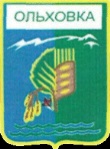 
Контрольно-счетный органОльховского муниципального района(КСО Ольховского муниципального района)_____________________________________________________________________________________________ЭКСПЕРТНОЕ ЗАКЛЮЧЕНИЕна проект муниципальной  целевой  программы «Развитие и поддержка малого и среднего предпринимательства в Ольховском муниципальном районе Волгоградской областина 2017-2019 годы»	Настоящее экспертное заключение подготовлено председателем Контрольно-счётного органа Ольховского муниципального района Е.А.Донченко на основании статьи 9 Федерального закона от 07.02.2011 № 6-ФЗ «Об общих принципах организации и деятельности контрольно-счётных органов субъектов РФ и муниципальных образований», статьи 8 Положения о Контрольно-счётном органе Ольховского муниципального района  утвержденного решением Ольховской районной Думы от 30.03.2012 № 39/241, в соответствии со статьёй 157 Бюджетного Кодекса Российской Федерации и подпунктом12 раздела 2.4  Положения о муниципальных целевых программах на территории  Ольховского муниципального района  Утвержденного  постановлением администрации Ольховского муниципального района  от 04.06.2015 №380 (далее – Положение №380 от 04.06.2015).В Контрольно-счетный орган Ольховского муниципального района (далее –КСО) 24.10.2016 года представлен для проведения экспертизы  проект муниципальной  целевой программы «Развитие и поддержка малого и среднего предпринимательства в Ольховском муниципальном районе Волгоградской области  на 2017-2019 годы» (далее – МЦП).Программа разработана в соответствии с Федеральным Законом  от 06.10.2003 №131-ФЗ «Об общих принципах организации местного самоуправления в Российской Федерации» и Федерального Закона от 24.07.2007 №209-ФЗ «О развитии малого и среднего предпринимательства в Российской Федерации».Программой поставлены следующие цели и задачи:- обеспечение благоприятных условий для развития малого и среднего предпринимательства и повышение его вклада в социально-экономическое развитие ОМР;-своевременное информирование и повышение квалификации субъектов малого и среднего предпринимательства;-содействие созданию положительного имиджа малого и среднего предпринимательства;-вовлечение молодежи в сфере предпринимательства.Финансирование Программы предполагается осуществлять за счет средств бюджета Ольховского муниципального района.Общий объем финансирования Программы  за три года составит 16,0 тыс. рублей:- 2017 год планируемый объем -0,0тыс.руб.,-2018 год  планируемый объем -8,0тыс.руб.,-2019 год планируемый объем -8,0тыс.руб. Для выполнения поставленных программой целей и задач запланировано проведение мероприятий:- организация и проведение конференций, семинаров, совещаний  и круглых столов по вопросам предпринимательской деятельности  на 2017год,- проведение конкурсов среди предпринимателей  на 2018год -3,0тыс.руб., на 2019 год- 3,0тыс.руб., - организация и проведение конкурсов, деловых игр, открытых уроков для школьников  по основам предпринимательства на 2018год – 5,0тыс.руб. и на 2019 год –5,0тыс.руб.Поскольку планирование бюджетных ассигнований на 2017-2019 годы в рамках  Программы  будут предусмотрены при формировании бюджета района  на соответствующие финансовые годы и примется Решением Ольховской районной Думы по мере утверждения, то в настоящем экспертном заключении не проводится анализ объёмов финансирования в рамках Программы  с объёмами ассигнований, предусматриваемых бюджетом района  на данный период.          Основные показатели (индикаторы) оценки эффективности реализации  Программы  разработаны с учётом её целей и задач применительно к проблемам  Программы  в данной сфере. Управление за исполнением мероприятий программы осуществляется отделом экономики и управления имуществом  Администрации Ольховского муниципального района.Контроль  за ходом реализации  Программы будет осуществлять  заместитель главы Администрации  Ольховского муниципального района.Контрольно-счетный орган Ольховского муниципального района на основании проведенной экспертизы согласовывает проектмуниципальной  целевой программы «Развитие и поддержка малого и среднего предпринимательства в Ольховском муниципальном районе Волгоградской области  на 2017-2019 годы».Председатель   КСО Ольховского муниципального района                               Е.А. Донченко  №01-30/7с. Ольховка                                                               27 октября 2016 года               